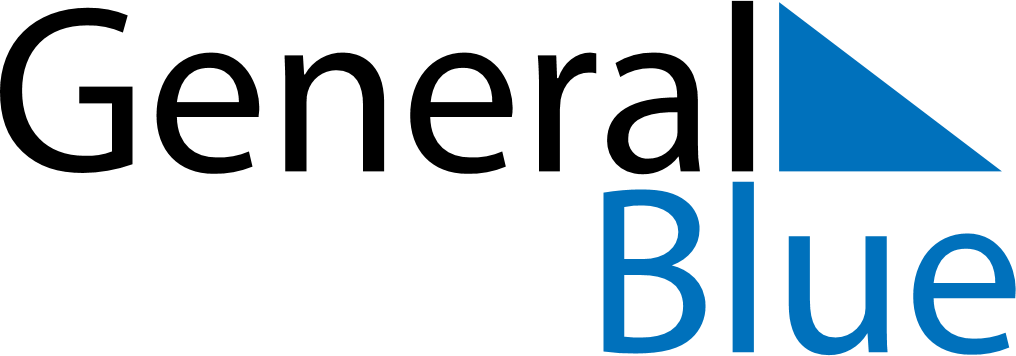 January 2024January 2024January 2024January 2024January 2024January 2024Hay River, Northwest Territories, CanadaHay River, Northwest Territories, CanadaHay River, Northwest Territories, CanadaHay River, Northwest Territories, CanadaHay River, Northwest Territories, CanadaHay River, Northwest Territories, CanadaSunday Monday Tuesday Wednesday Thursday Friday Saturday 1 2 3 4 5 6 Sunrise: 9:53 AM Sunset: 3:38 PM Daylight: 5 hours and 45 minutes. Sunrise: 9:53 AM Sunset: 3:40 PM Daylight: 5 hours and 47 minutes. Sunrise: 9:52 AM Sunset: 3:41 PM Daylight: 5 hours and 49 minutes. Sunrise: 9:51 AM Sunset: 3:43 PM Daylight: 5 hours and 51 minutes. Sunrise: 9:51 AM Sunset: 3:45 PM Daylight: 5 hours and 54 minutes. Sunrise: 9:50 AM Sunset: 3:46 PM Daylight: 5 hours and 56 minutes. 7 8 9 10 11 12 13 Sunrise: 9:49 AM Sunset: 3:48 PM Daylight: 5 hours and 59 minutes. Sunrise: 9:48 AM Sunset: 3:50 PM Daylight: 6 hours and 2 minutes. Sunrise: 9:47 AM Sunset: 3:52 PM Daylight: 6 hours and 5 minutes. Sunrise: 9:45 AM Sunset: 3:54 PM Daylight: 6 hours and 8 minutes. Sunrise: 9:44 AM Sunset: 3:56 PM Daylight: 6 hours and 12 minutes. Sunrise: 9:43 AM Sunset: 3:58 PM Daylight: 6 hours and 15 minutes. Sunrise: 9:41 AM Sunset: 4:01 PM Daylight: 6 hours and 19 minutes. 14 15 16 17 18 19 20 Sunrise: 9:40 AM Sunset: 4:03 PM Daylight: 6 hours and 23 minutes. Sunrise: 9:38 AM Sunset: 4:05 PM Daylight: 6 hours and 26 minutes. Sunrise: 9:37 AM Sunset: 4:08 PM Daylight: 6 hours and 30 minutes. Sunrise: 9:35 AM Sunset: 4:10 PM Daylight: 6 hours and 34 minutes. Sunrise: 9:33 AM Sunset: 4:12 PM Daylight: 6 hours and 39 minutes. Sunrise: 9:31 AM Sunset: 4:15 PM Daylight: 6 hours and 43 minutes. Sunrise: 9:30 AM Sunset: 4:17 PM Daylight: 6 hours and 47 minutes. 21 22 23 24 25 26 27 Sunrise: 9:28 AM Sunset: 4:20 PM Daylight: 6 hours and 52 minutes. Sunrise: 9:26 AM Sunset: 4:22 PM Daylight: 6 hours and 56 minutes. Sunrise: 9:24 AM Sunset: 4:25 PM Daylight: 7 hours and 1 minute. Sunrise: 9:21 AM Sunset: 4:28 PM Daylight: 7 hours and 6 minutes. Sunrise: 9:19 AM Sunset: 4:30 PM Daylight: 7 hours and 10 minutes. Sunrise: 9:17 AM Sunset: 4:33 PM Daylight: 7 hours and 15 minutes. Sunrise: 9:15 AM Sunset: 4:36 PM Daylight: 7 hours and 20 minutes. 28 29 30 31 Sunrise: 9:13 AM Sunset: 4:38 PM Daylight: 7 hours and 25 minutes. Sunrise: 9:10 AM Sunset: 4:41 PM Daylight: 7 hours and 30 minutes. Sunrise: 9:08 AM Sunset: 4:44 PM Daylight: 7 hours and 35 minutes. Sunrise: 9:06 AM Sunset: 4:46 PM Daylight: 7 hours and 40 minutes. 